Enabling Women Leadership Program ColacParticipants WantedWe are looking for: Women and gender diverse people with disability,Who live, work, play or study in the Colac Otway Region, Who have goals to learn more about their rights and speaking up, Who want to learn more about being a leader!Participants will have the opportunity to:Work with a mentor. Meet other local women and gender diverse people with disability. Create crafts and friendships. Learn about self-care and have lots of fun too! Where: Online Via Zoom  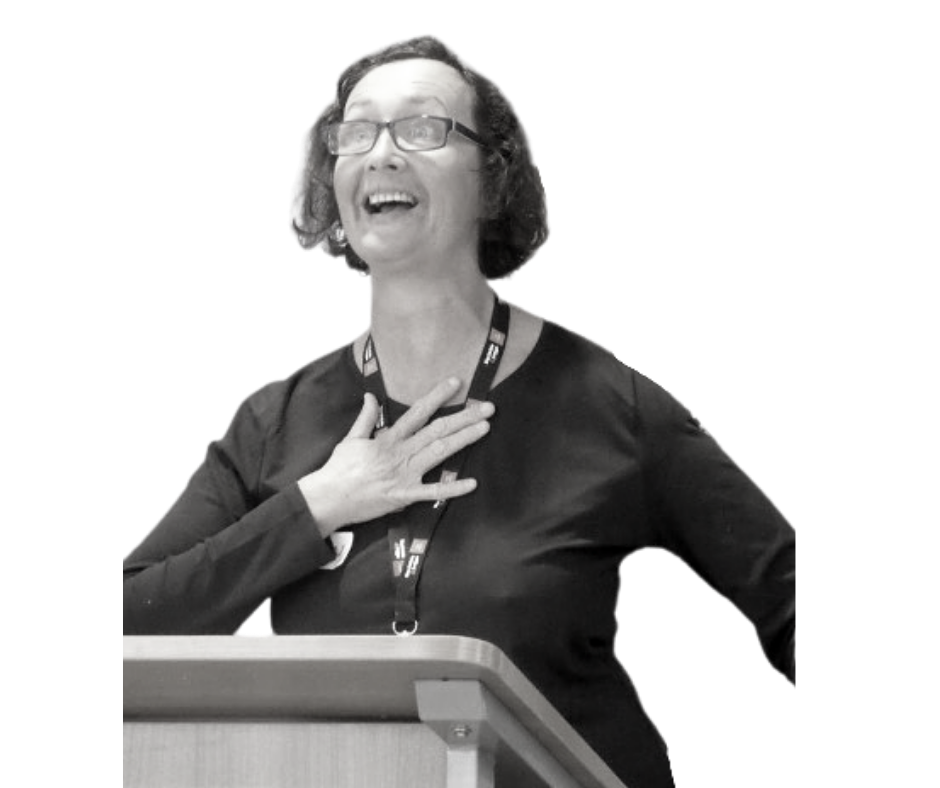 If you need support with participating online just let us know! We admit Zoom isn’t quite the same as meeting people face to face, however, we will be doing our best to make sure the Program is as enjoyable, accessible, and friendly as it can be. When: The Program, including the Graduation, will take place over 9 weeks. Starting September 2021. Each session will run from 10am – 2pm. With lots of breaks and time for lunch.The Program is FREE! It includes all materials like books, pens and crafts and supports if you need them. We are even working on a few surprises to showcase just how special this Program is!To Apply: To do the Enabling Women Leadership Program in Colac you will need to fill out the Application Form. You can find the Application form in various accessible formats at our website wdv.org.au To ask any questions or for help with the Application Form please call Brigitte on (03) 9286 7805 or email brigitte.stone@wdv.org.au